http://www.mothercare.com/Baby-K-Floral-Jersey-Playsuit/558819,default,pd.html 3-4 года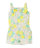 http://www.mothercare.com/Baby-K-Leopard-Print-Shorts/577727,default,pd.html 3-4 года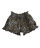 http://www.mothercare.com/Baby-K-Floral-Swimsuit/499219,default,pd.html 3-4 года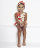 http://www.mothercare.com/Baby-K-Leopard-Print-T-Shirt/558937,default,pd.html 3-4 года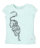 http://www.mothercare.com/Baby-K-Denim-Camouflage-Shorts/495638,default,pd.html 12-18 мес.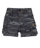 http://www.mothercare.com/Baby-K-Radio-Striped-T-Shirt/557316,default,pd.html 12-18 мес.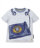 http://www.mothercare.com/Baby-K-Canvas-Trousers/277208,default,pd.html 12-18 мес.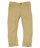 http://www.mothercare.com/Baby-K-Polo-Shirt/558621,default,pd.html 12-18 мес.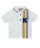 http://www.mothercare.com/Baby-K-Chambray-Spot-Shirt/587445,default,pd.html 12-18 мес.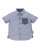 http://www.mothercare.com/Baby-K-Stripy-Dress-with-Corsage/586698,default,pd.html 12-18 мес.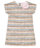 http://www.mothercare.com/Baby-K-Pink-Sunglasses/351313,default,pd.html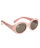 http://www.mothercare.com/Mothercare-Ticking-Stripe-Fisherman-Hat/974191,default,pd.html 12-24 мес.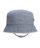 